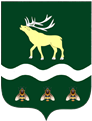 АДМИНИСТРАЦИЯЯКОВЛЕВСКОГО МУНИЦИПАЛЬНОГО ОКРУГА ПРИМОРСКОГО КРАЯПОСТАНОВЛЕНИЕ О внесении изменений в постановление Администрации Яковлевского муниципального округа от 28.12.2023 № 251-НПА «Об утверждении Положения об оплате труда работников Муниципального казенного учреждения «Хозяйственное управление Яковлевского муниципального округа»В соответствии с Законом Приморского края от 25.04.2013. № 188-КЗ «Об оплате труда  работников государственных учреждений Приморского края», в целях осуществления финансово-хозяйственной деятельности, предусмотренной Уставом МКУ «ХОЗУ», руководствуясь Уставом Яковлевского муниципального округа, Администрация Яковлевского муниципального округа ПОСТАНОВЛЯЕТ:1.	Внести в постановление Администрации Яковлевского муниципального округа от 28.12.2023 № 251-НПА «Об утверждении Положения об оплате труда работников Муниципального казенного учреждения «Хозяйственное управление Яковлевского муниципального округа» (далее – Постановление) следующие изменения:1.1.	 Изложить приложение 2 к Постановлению в новой редакции согласно приложению № 1 к настоящему постановлению;1.2	Изложить приложение №3 к Постановлению в новой редакции согласно приложению № 2 к настоящему постановлению .3. Опубликовать настоящее постановление в газете округа «Сельский Труженик» и разместить на официальном сайте Яковлевского муниципального округа в сети Интернет.4. Настоящее постановление вступает в силу с 1 марта  2024  года. 5. Контроль  исполнения  настоящего постановления оставляю за собой.Глава Яковлевского муниципального округа                                                                А.А.КоренчукПриложение №1К постановлению АдминистрацииЯковлевского муниципального округаот 27.02.2024 № 148-НПАПриложение 2 к постановлению Яковлевского муниципального округаот 28.12.2023 №251-НПАОКЛАДЫПО ПРОФЕССИОНАЛЬНЫМ КВАЛИФИКАЦИОННЫМ ГРУППАМ ОБЩЕОТРАСЛЕВЫХ ДОЛЖНОСТЕЙ СЛУЖАЩИХ МУНИЦИПАЛЬНОГО КАЗЕННОГО УЧРЕЖДЕНИЯ «ХОЗЯЙСТВЕННОЕ УПРАВЛЕНИЕ  ЯКОВЛЕВСКОГО МУНИЦИПАЛЬНОГО ОКРУГА»ОКЛАДЫПО ПРОФЕССИОНАЛЬНЫМ КВАЛИФИКАЦИОННЫМ ГРУППАМ ОБЩЕОТРАСЛЕВЫХ ПРОФЕССИЙ РАБОЧИХ МУНИЦИПАЛЬНОГО КАЗЕННОГО УЧРЕЖДЕНИЯ «ХОЗЯЙСТВЕННОЕ УПРАВЛЕНИЕ  ЯКОВЛЕВСКОГО МУНИЦИПАЛЬНОГО ОКРУГА» ОКЛАДЫ РАБОТНИКОВ, ОСУЩЕСТВЛЯЮЩИХ ДЕЯТЕЛЬНОСТЬ ВНЕ ПРОФЕССИОНАЛЬНЫХ КВАЛИФИКАЦИОННЫХ ГРУПП, МУНИЦИПАЛЬНОГО КАЗЕННОГО УЧРЕЖДЕНИЯ «ХОЗЯЙСТВЕННОЕ УПРАВЛЕНИЕ ЯКОВЛЕВСКОГО МУНИЦИПАЛЬНОГО ОКРУГА»Приложение №2К постановлению АдминистрацииЯковлевского муниципального округаот 27.02.2024 № 148-НПАПриложение №3 к постановлению Яковлевского муниципального округаот 28.12.2023 №251-НПАЦелевые показатели эффективности деятельности работниковМУНИЦИПАЛЬНОГО КАЗЕННОГО УЧРЕЖДЕНИЯ «ХОЗЯЙСТВЕННОЕ УПРАВЛЕНИЕ  ЯКОВЛЕВСКОГО МУНИЦИПАЛЬНОГО ОКРУГА»
от27.02.2024с. Яковлевка№148- НПАПрофессиональные квалификационные группы и квалификационные уровниДолжности, отнесенные к квалификационным уровнямОклады <*> (рублей)Профессиональная квалификационная группа «Общеотраслевые должности служащих первого уровня»Профессиональная квалификационная группа «Общеотраслевые должности служащих первого уровня»1 квалификационный уровень Кассир, секретарь10 852,00Профессиональная квалификационная группа «Общеотраслевые должности служащих второго уровня»Профессиональная квалификационная группа «Общеотраслевые должности служащих второго уровня»1 квалификационный уровеньМетодист, инструктор, специалист 11 775,002 квалификационный уровень заведующий складом; заведующий хозяйством. Должности служащих первого квалификационного уровня, по которым устанавливается производное должностное наименование "старший".Должности служащих первого квалификационного уровня, по которым устанавливается II внутридолжностная категория12 137,003 квалификационный уровеньДолжности служащих первого квалификационного уровня, по которым устанавливается I внутридолжностная категория12 514,004 квалификационный уровеньДолжности служащих первого квалификационного уровня, по которым может устанавливаться производное должностное наименование "ведущий"13 148,005 квалификационный уровеньНачальник гаража, цеха13 692,00Профессиональная квалификационная группа «Общеотраслевые должности служащих третьего уровня»Профессиональная квалификационная группа «Общеотраслевые должности служащих третьего уровня»1 квалификационный уровеньБухгалтер, специалист структурного подразделения13 739,002 квалификационный уровеньДолжности служащих первого квалификационного уровня, по которым может устанавливаться II внутридолжностная категория14 463,003 квалификационный уровеньДолжности служащих первого квалификационного уровня, по которым может устанавливаться I внутридолжностная категория15 187,004 квалификационный уровеньДолжности служащих первого квалификационного уровня, по которым может устанавливаться производное должностное наименование "ведущий"15 668,005 квалификационный уровеньГлавный специалист16 142,00Профессиональная квалификационная группа «Общеотраслевые должности служащих четвертого уровня»Профессиональная квалификационная группа «Общеотраслевые должности служащих четвертого уровня»1 квалификационный уровеньГлавный бухгалтер, заведующий структурным подразделением18 234,002 квалификационный уровеньЗаместитель начальника20 031,003 квалификационный уровеньНачальник22 239,00Профессиональные квалификационные группы и квалификационные уровниДолжности, отнесенные к квалификационным уровнямМинимальные оклады <*> (рублей)Профессиональная квалификационная группа «Общеотраслевые профессии первого уровня»Профессиональная квалификационная группа «Общеотраслевые профессии первого уровня»1 квалификационный уровень уборщик служебных помещений, дворник, электромонтер, диспетчер8 424,00Профессиональная квалификационная группа «Общеотраслевые профессии рабочих второго уровня»Профессиональная квалификационная группа «Общеотраслевые профессии рабочих второго уровня»1 квалификационный уровеньНаименования профессий рабочих, по которым предусмотрено присвоение 4 и 5 квалификационных разрядов в соответствии с Единым тарифно-квалификационным справочником работ и профессий рабочих 9 759,002 квалификационный уровеньНаименования профессий рабочих, по которым предусмотрено присвоение 6 и 7 квалификационных разрядов в соответствии с Единым тарифно-квалификационным справочником работ и профессий рабочих11 381,003 квалификационный уровеньНаименования профессий рабочих, по которым предусмотрено присвоение 8 квалификационного разряда в соответствии с Единым тарифно-квалификационным справочником работ и профессий рабочих12 135,004 квалификационный уровеньНаименования профессий рабочих, предусмотренных 1-3 квалификационными уровнями настоящей профессиональной квалификационной группы, выполняющих важные (особо важные) и ответственные (особо ответственные работы)ВодительКонтролер технического состояния автомототранспортных средств13 645,00Профессии, не отнесенные к профессиональным квалификационным группамОкладМашинист автогрейдера17 030,00№ п/пНаименование стимулирующей выплатыЦелевые показателиРезультат оценки выполнения целевых показателей эффективности работы, в баллахГлавный бухгалтерГлавный бухгалтерГлавный бухгалтерГлавный бухгалтер1Качество работыОбеспечение качественной организации бухгалтерского и налогового учета финансово-хозяйственной деятельности151Качество работыОсуществление контроля соблюдения порядка оформления первичных учётных документов101Качество работыСвоевременная и качественная подготовка отчетности и обеспечение своевременного перечисления налогов и сборов в бюджеты, страховых  взносов  в государственные, внебюджетные, социальные фонды101Качество работыСвоевременно начисление работникам заработной платы151Качество работыИтого502Интенсивность и высокие результаты трудаОтсутствие финансовых нарушений и ошибок в отчетности52Интенсивность и высокие результаты трудаВысокий уровень исполнительской дисциплины в бухгалтерии52Интенсивность и высокие результаты трудаОтсутствие претензий со стороны руководителя, контролирующих органов52Интенсивность и высокие результаты трудаПроведение плановых и внеплановых инвентаризаций52Интенсивность и высокие результаты трудаИтого 202Интенсивность и высокие результаты трудаВсего70Заместитель начальникаЗаместитель начальникаЗаместитель начальникаЗаместитель начальника1Качество работыКачественное состояние зданий администрации, прилегающей территории101Качество работыКачественное исполнение поручений главы Администрации ЯМР101Качество работыСвоевременное обеспечение технических работников моющими средствами, инвентарем101Качество работыОбеспечение текущего ремонта зданий10Качество работыСвоевременная отчетность по показаниям электро, водо и теплосчетчикам10Итого502Интенсивность и высокие результаты трудаКачественное выполнение должностных обязанностей52Интенсивность и высокие результаты трудаОтсутствие жалоб со стороны руководителя52Интенсивность и высокие результаты трудаОказание методической помощи сотрудникам учреждения52Интенсивность и высокие результаты трудаСоблюдение правил внутреннего трудового распорядка(трудовой дисциплины), техники безопасности, охраны труда52Интенсивность и высокие результаты трудаИтого 202Интенсивность и высокие результаты трудаВсего 70Заведующий структурным подразделением  Заведующий структурным подразделением  Заведующий структурным подразделением  Заведующий структурным подразделением  1Качество работыОрганизация качественного методического и практического руководства структурным подразделением101Качество работыСвоевременная разработка планов закупок51Качество работыСвоевременное и качественное размещение  в единой информационной системе плана закупок и внесение в него изменений51Качество работыСвоевременная разработка плана-графика, внесение в него изменений, размещение в единой информационной системе101Качество работыСвоевременное представление информации по реализации плана закупок и плана-графика101Качество работыСвоевременное размещение отчетов заказчика, предусмотренных законодательством РФ и иными НПА51Качество работыКачественная подготовка документов, связанных с обжалованием закупок по требованию контролирующих органов, участие в рассмотрении жалоб, представление необходимой информации проверяющим органам51Качество работыИтого502Интенсивность и высокие результаты трудаОтсутствие замечаний со стороны  контролирующих органов102Интенсивность и высокие результаты трудаСоблюдение правил внутреннего трудового распорядка(трудовой дисциплины), техники безопасности, охраны труда52Интенсивность и высокие результаты трудаКачественное выполнение должностных обязанностей 52Интенсивность и высокие результаты трудаИтого202Интенсивность и высокие результаты трудаВсего70БухгалтерБухгалтерБухгалтерБухгалтер1Качество работыИспользование автоматизированных программ для организации кассовой отчетности101Качество работыОтсутствие недостач и излишков при инвентаризации денежных средств101Качество работыСоблюдение порядка оформления первичных  документов 52Качество работыСвоевременность и качество исполнения отчетности, служебных материалов, запросов и др. документации52Качество работыКачественная обработка путевых листов водителей102Качество работыСвоевременное осуществление платежей, выплаты заработной платы, иных платежей102Качество работыИтого 502Качественное выполнение должностных обязанностей102Отсутствие жалоб со стороны руководителя и заместителя учреждения, главного бухгалтера52Соблюдение правил внутреннего трудового распорядка (трудовой дисциплины), техники безопасности, охраны труда52Итого 202Всего 70Специалист I  категорииСпециалист I  категорииСпециалист I  категорииСпециалист I  категорииКачество работыСоблюдение бюджета закупок10Качество работыСвоевременная разработка планов закупок 10Качество работыСвоевременное и качественное размещение  в единой информационной системе плана закупок и внесение в него изменений10Качество работыПодготовка и размещение в единой информационной системе извещений  об осуществлении закупок, документации о закупках и проектов контрактов, подготовка и направление приглашений о принятии участия  в определении поставщика закрытым способом10Качество работыОбеспечение осуществления закупок в том числе заключение контрактов10Качество работыИтого 50Качество работыИнтенсивность и высокие результаты трудаКачественное выполнение должностных обязанностей 10Интенсивность и высокие результаты трудаОтсутствие жалоб со стороны руководителя5Интенсивность и высокие результаты трудаСоблюдение правил внутреннего трудового распорядка(трудовой дисциплины), техники безопасности, охраны труда5Интенсивность и высокие результаты трудаитого20Интенсивность и высокие результаты трудаВсего70Специалист структурного подразделения, специалист II категорииСпециалист структурного подразделения, специалист II категорииСпециалист структурного подразделения, специалист II категорииСпециалист структурного подразделения, специалист II категории1Качество работыКачественное ведение и своевременное заполнение первичной учетной документации иной установленной документации 151Качество работыСоздание условий способствующих эффективной работе руководителей и сотрудников151Качество работыСвоевременное оформление оперативной документации151Качество работыВедение контроля за состоянием трудовой дисциплины и соблюдением сотрудниками правил внутреннего трудового распорядка51Качество работыИтого 502Интенсивность и высокие результаты трудаОтсутствие замечаний контролирующих, правоохранительных, надзорных органов  по результатам деятельности муниципального учреждения, подтвержденных актами, протоколами контролирующих органов52Интенсивность и высокие результаты трудаОформление документов (командировочные удостоверения и т.д.)52Интенсивность и высокие результаты трудаСоблюдение правил внутреннего трудового распорядка (трудовой дисциплины), техники безопасности, охраны труда102Интенсивность и высокие результаты трудаИтого 202Интенсивность и высокие результаты трудаВсего 70ВодительВодительВодительВодитель1Качество работыОбеспечение правил технического состояния автотранспорта101Качество работыОбеспечение безопасности перевозки работников при командировке51Качество работыОтсутствие ДТП101Качество работыРациональное использование горючего101Качество работыСвоевременность устранения неисправности транспорта51Качество работыСоблюдение санитарно-гигиенических требований в транспорте, в гараже51Качество работыКачественное ведение документации(путевые листы, другая документация)51Качество работыИтого 502Интенсивность и высокие результаты трудаОтсутствие нарушений ПДД52Интенсивность и высокие результаты трудаСоблюдение правил внутреннего трудового распорядка (трудовой дисциплины), техники безопасности, охраны труда102Интенсивность и высокие результаты трудаКачественное выполнение должностных обязанностей52Интенсивность и высокие результаты трудаИтого202Интенсивность и высокие результаты трудаВсего 70Специалист,  ведущий специалистСпециалист,  ведущий специалистСпециалист,  ведущий специалистСпециалист,  ведущий специалистОперативность и качество заключения договоров101Качество работыОбработка и качественная проверка первичной учетной документации151Качество работыЭффективность работы с учреждениями по хозяйственно-эксплуатационной деятельности51Качество работыКонтроль за выполнением  мероприятий по утвержденным программам финансирования51Качество работыКонтроль за оперативным проведением ремонтных работ101Качество работыСвоевременность и качество исполнения служебных материалов, запросов и др. документации51Качество работы1Качество работыИтого 501Качество работыОтсутствие замечаний со стороны руководителя202Интенсивность и высокие результаты трудаИтого202Интенсивность и высокие результаты трудаВсего70ЭлектромонтерЭлектромонтерЭлектромонтерЭлектромонтерПредоставление достоверных величин для заключения договоров на электроснабжение101Качество работыКачество выполняемых работ по монтажу, демонтажу и текущему ремонту электрических сетей и электрооборудования с применением электротехнических работ151Качество работыПоддержка рабочего состояния оборудования по электроснабжению помещений( замена и ремонт) 151Качество работыПоддержание рабочего состояния щитовой и сдача ее контролирующим органам101Качество работыКачественное  и оперативное проведение дополнительной электропроводки101Качество работыИтого 501Качество работы1Качество работыВыполнение непредвидимых и особо важных работ101Качество работыКачественное выполнение должностных обязанностей101Качество работыВсего 70ДворникДворникДворникДворникОперативность выполнения заявок  от учреждений образования 101Качество работыКачественная и своевременная ежедневная уборка  территории101Качество работыСвоевременная обрезка кустов и покос травы101Качество работыОбеспечение и содержание прилегающей территории в соответствии с требованиями101Качество работыСезонная очистка территории от листьев и снега101Качество работыВыполнение разовых поручений во время ремонтных работ, очистка кровли от снега и сосулек101Качество работыУчастие в ремонтных работах помещений и благоустройстве территории101Качество работыОтсутствие замечаний со стороны  руководителей учреждений, работников101Качество работыИтого701Качество работыВсего 701Качество работыУборщик служебных помещенийУборщик служебных помещенийУборщик служебных помещенийУборщик служебных помещенийКачественная уборка помещений101Качество работыУтепление окон и дверей в зимний период101Качество работыПодготовка помещений к собранию, общим мероприятиям101Качество работыСохранность инвентаря101Качество работыОбеспечение порядка на закрепленной территории101Качество работыПроведение генеральных уборок101Качество работыИтого 502Интенсивность и высокие результаты трудаОтсутствие обоснованных замечаний по вопросам чистоты и порядка202Интенсивность и высокие результаты трудаИтого202Интенсивность и высокие результаты трудаВсего70Контролер технического состояния автомототранспортных средствКонтролер технического состояния автомототранспортных средствКонтролер технического состояния автомототранспортных средствКонтролер технического состояния автомототранспортных средствСоблюдение сроков исполнения  документации201Качество работыКачественный, своевременный контроль технического состояния автомототранспортных средств перед выходом в рейс51Качество работыКонтроль своевременного прохождения ежегодного технического осмотра автомототранспортных средств51Качество работыСвоевременный подача заявок о потребности ГСМ(масла) и технических жидкостей  в бухгалтерию Учреждения101Качество работыОбъективный грамотный учет чрезвычайных и аварийных ситуаций101Качество работыБезупречное ведение и хранение служебной документации на рабочем месте101Качество работыУмелое и бережливое использование  средств каналов связи, в том числе средств вычислительной техники10Итого502Интенсивность и высокие результаты трудаКачественное выполнение должностных обязанностей102Интенсивность и высокие результаты трудаОтсутствие жалоб со стороны руководителя и заместителя учреждения52Интенсивность и высокие результаты трудаСоблюдение правил внутреннего трудового распорядка(трудовой дисциплины), техники безопасности, охраны труда52Интенсивность и высокие результаты трудаИтого 202Интенсивность и высокие результаты трудаВсего 70Машинист автогрейдераМашинист автогрейдераМашинист автогрейдераМашинист автогрейдера1Качество работКачество выполненных работ по профилированию земляного полотна дороги201Качество работКачество выполненных работ по очистке дорожного полотна и территорий от снега, льда и снегового наката201Качество работКачество выполненных иных  механизированных работ средней сложности автогрейдером10ИтогоИтого502Интенсивность и высокие результатыОбеспечение правил технического состояния автогрейдера102Интенсивность и высокие результатыОтсутствие ДТП 52Интенсивность и высокие результатыРациональное использование горючего 5Итого Итого 20ВсегоВсего70